Electricity Review						Name _____________________________________________________1.  Potential difference between two points in a circuit___________________2.  Flow of electrons at a given point___________________3.  A material that lets electrons move through it easily___________________4. Space around an object where something can be affected by its electric force___________________5. Complete, closed path that electrons flow through 	___________________6. A material that does not let electrons move through it___________________7. Opposes the flow of electrons___________________8. An electric charge at rest on an object 	___________________9. The release of electricity stored in an object___________________10. The rate at which electric energy is changed into different formsQuestionsWhat are 3 ways to charge a neutral object and describe how it works__________________ -    __________________ - __________________ -   An atom that gains electrons has a ( positive,  negative ) charge.An atom that loses electrons has a ( positive,  negative ) charge.Which is the equation for ohms law?I = R/V		b.   I = V/R		c.   V = I/R		d.   R = I/VWhat is the current if a wire is receiving 10 volts and has a resistance of 2 ohms?  _________________What is the voltage across a 25 Ω resistor if a 0.3 current is flowing through it? ___________________What is the equation for electrical power?Power = volts/amps		b. power = volts x amps		c.  power = amps/voltsHow many watts of power are used if a hair dryer draws 10 A of current at 120 V? ________________What is the current if 60 Watts of power are used from a 15 v battery? _________________________2000 W = ____________ kW45 kW = _____________ W What is the equation for electrical energy?kWh = kiolowatts x time		b. kWh = Watts x volts			c.  kWh = Watts x ampsIf 5 kW are used in 3 hours, how much energy is used? _________________________How many kW are used if something runs for 5 hours and takes up 30 kWh of energy? _______________Circle all the conductors and cross out the insulators:Plastic	   b. metal	   c. glass	d. rubber	   e. dirty water		f. graphiteWhat number does the meter read?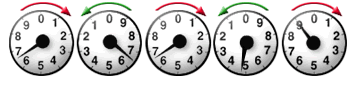         _____          _____          _____           _____           _____Circle the one from each pair that has the most resistance in a wireThick    or    thin 			Long    or    short c.   Copper    or    plastic			d.   Warm    or    coolWhat is the difference between a direct current and an alternating currentDC – AC – Draw the circuit in symbol formIs it:   series    or    parallel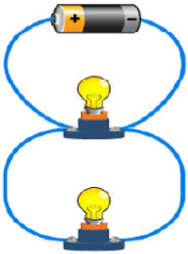 